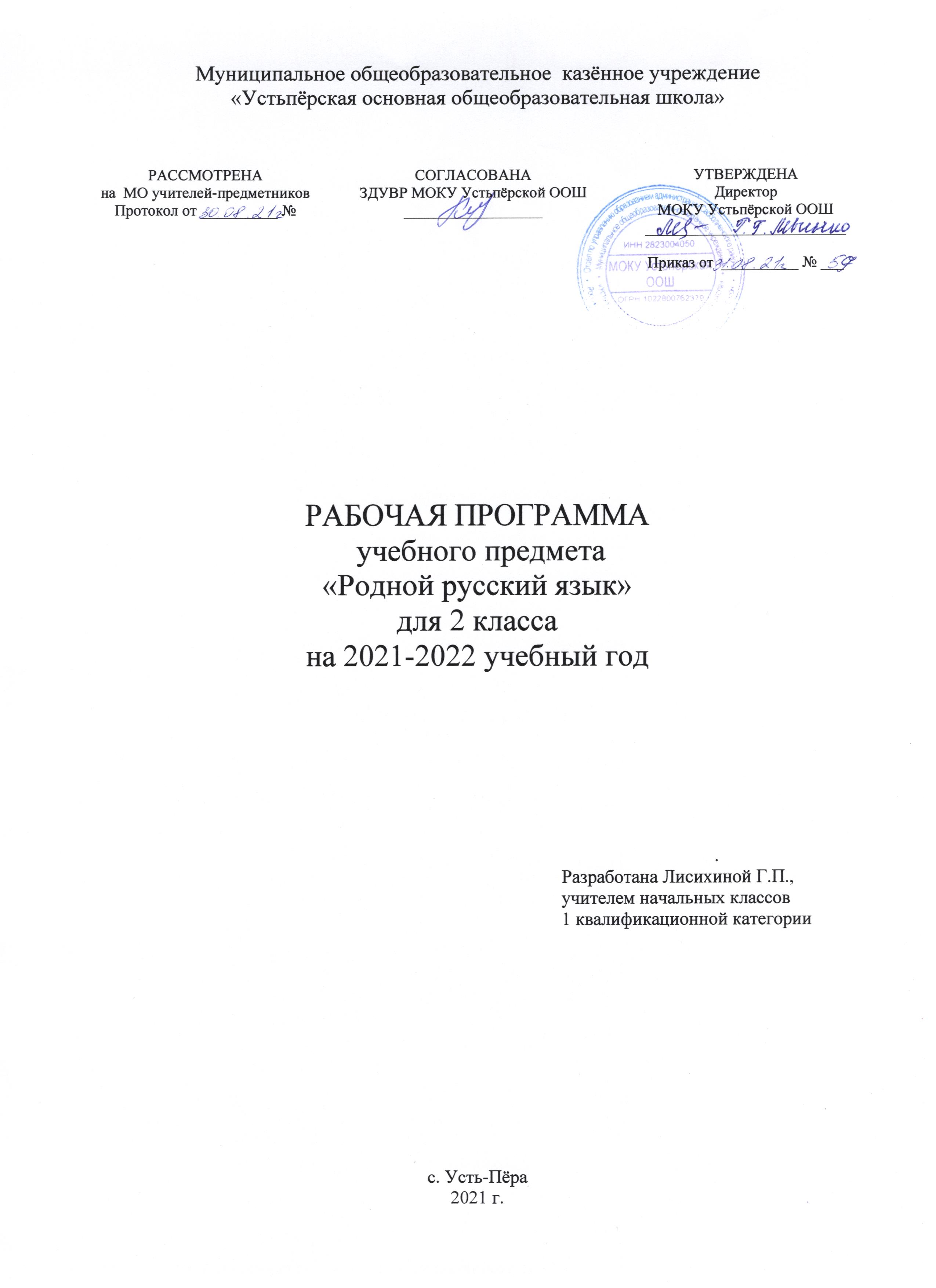 ПОЯСНИТЕЛЬНАЯ ЗАПИСКАПрограмма разработана на основе примерной программы по учебному предмету «Русский родной язык»   для образовательных организаций, реализующих программы начального общего образования, О.М.Александровой, Л.А.Вербицкой, С.И.Богданова и др.В соответствии с учебным планом школы на изучение родного языка во 2 классе  отводится  7 ч в год (0,2 ч в неделю, 34 учебные недели), поэтому количество часов примерной программы сокращено по разделам согласно таблице:Учебно-методический комплект:Примерная программа по учебному предмету «Русский родной язык»   для образовательных организаций, реализующих программы начального общего образования, О.М.Александровой, Л.А.Вербицкой, С.И.Богданова и др.Учебник: Л.Ф.Климанова, Т.В.Бабушкина  «Русский язык. Учебник. 2 класс. В 2 ч.» М.: «Просвещение», 2018 гПЛАНИРУЕМЫЕ РЕЗУЛЬТАТЫОСВОЕНИЯ УЧЕБНОГО ПРЕДМЕТАИзучение предмета «Русский родной язык» в 2-м классе должно обеспечивать достижение предметных результатов освоения курса в соответствии с требованиями федерального государственного образовательного стандарта начального общего образования. Система планируемых результатов дает представление о том, какими именно учебными действиями в отношении знаний, умений, навыков по курсу русского родного языка, а также личностными, познавательными, регулятивными и коммуникативными учебными действиями овладеют обучающиеся в ходе освоения содержания учебного предмета «Русский родной язык» в 2-м классе.Предметные результаты изучения учебного предмета «Русский родной язык» на уровне начального общего образования ориентированы на применение знаний, умений и навыков в учебных ситуациях и реальных жизненных условиях.В конце первого года изучения курса русского родного языка в начальной школе обучающийся при реализации содержательной линии «Русский язык: прошлое и настоящее»  научится: • распознавать слова, обозначающие предметы традиционного русского быта (дом, одежда), понимать значение устаревших слов по указанной тематике; • использовать словарные статьи учебника для определения лексического значения слова; • понимать значение русских пословиц и поговорок, связанных с изученными темами; при реализации содержательной линии «Язык в действии»  научится: • произносить слова с правильным ударением (в рамках изученного); • осознавать смыслоразличительную роль ударения; при реализации содержательной линии «Секреты речи и текста»  научится: • различать этикетные формы обращения в официальной и неофициальной речевой ситуации; • владеть правилами корректного речевого поведения в ходе диалога; • использовать в речи языковые средства для свободного выражения мыслей и чувств на родном языке адекватно ситуации общения; • владеть различными приемами слушания научно-познавательных и художественных текстов об истории языка и культуре русского народа; • анализировать информацию прочитанного и прослушанного текста: выделять в нем наиболее существенные факты. СОДЕРЖАНИЕ УЧЕБНОГО ПРЕДМЕТАРаздел 1. Русский язык: прошлое и настоящее Слова, называющие игры, забавы, игрушки (например, городки, салочки, салазки, санки, волчок, свистулька).Слова, называющие предметы традиционного русского быта: 1) слова, называющие домашнюю утварь и орудия труда (например, ухват, ушат, ступа, плошка, крынка, ковш, решето, веретено, серп, коса, плуг); 2) слова, называющие то, что ели в старину (например, тюря, полба, каша, щи, похлёбка, бублик, ватрушка калач, коврижки): какие из них сохранились до нашего времени; 3) слова, называющие то, во что раньше одевались дети (например, шубейка, тулуп, шапка, валенки, сарафан, рубаха, лапти). Пословицы, поговорки, фразеологизмы, возникновение которых связано с предметами и явлениями традиционного русского быта: игры, утварь, орудия труда, еда, одежда (например, каши не сваришь, ни за какие коврижки). Сравнение русских пословиц и поговорок с пословицами и поговорками других народов. Сравнение фразеологизмов, имеющих в разных языках общий смысл, но различную образную форму (например, ехать в Тулу со своим самоваром (рус.); ехать в лес с дровами (тат.).  Проектное задание: «Почему это так называется?».Раздел 2.  Язык в действии Как правильно произносить слова (пропедевтическая работа по предупреждению ошибок в произношении слов в речи). Смыслоразличительная роль ударения. Наблюдение за изменением места ударения в поэтическом тексте. Работа со словарем ударений.Практическая работа: «Слушаем и учимся читать фрагменты стихов  и сказок, в которых есть слова с необычным произношением  и  ударением».Разные способы толкования значения слов. Наблюдение за сочетаемостью слов.Совершенствование орфографических навыков.  Раздел 3. Секреты речи и текста 	Приемы общения: убеждение, уговаривание, просьба, похвала и др., сохранение инициативы в диалоге, уклонение от инициативы, завершение диалога и др. (например, как правильно выразить несогласие; как убедить товарища). Особенности русского речевого этикета. Устойчивые этикетные выражения в учебно-научной коммуникации: формы обращения; использование обращения ты и вы.Устный ответ как жанр монологической устной учебно-научной речи. Различные виды ответов: развернутый ответ, ответ-добавление (на практическом уровне).Связь предложений в тексте. Практическое овладение средствами связи: лексический повтор, местоименный повтор.Создание текстов-повествований: заметки о посещении музеев; повествование об участии в народных праздниках. Создание текста: развёрнутое толкование значения слова. ТЕМАТИЧЕСКОЕ ПЛАНИРОВАНИЕКАЛЕНДАРНО-ТЕМАТИЧЕСКИЙ ПЛАН№Тема разделаКоличество часов примерной программыКоличество часов1Русский язык: прошлое и настоящее 2522Язык в действии1523Секреты речи и текста2534Резерв учебного времени30Итого 687№Тема разделаКоличество часов1Русский язык: прошлое и настоящее 22Язык в действии23Секреты речи и текста3Итого 7№ урокаНазвание темы урокаОсновное содержание обученияХарактеристика основных видов деятельности учащихсяРесурсы урокаДатаДата№ урокаНазвание темы урокаОсновное содержание обученияХарактеристика основных видов деятельности учащихсяРесурсы урокаПланФакт1Русский язык: прошлое и настоящееСлова, называющие игры, забавы, игрушкиРазличать слова, называющие игры, забавы, игрушки, предметы традиционного русского быта. Объяснять значение фразеологических оборотов, отражающих русскую культуру, Презентация 2Русский язык: прошлое и настоящееСлова, называющие предметы традиционного русского быта Различать слова, называющие игры, забавы, игрушки, предметы традиционного русского быта. Объяснять значение фразеологических оборотов, отражающих русскую культуру, Презентация3Язык в действииКак правильно произносить слова. Смыслоразличительная роль ударения. Наблюдение за изменением места ударения в поэтическом тексте. Работа со словарем ударенийОбъяснять роль ударения в слове, ставить ударение, находить ударный и безударные слоги. Уметь ставить ударение в слове.  Работать с орфоэпическим словарём, объяснять его назначение. Презентация 4Язык в действииРазные способы толкования значения слов. Наблюдение за сочетаемостью слов. Совершенствование орфографических навыковОбъяснять роль ударения в слове, ставить ударение, находить ударный и безударные слоги. Уметь ставить ударение в слове.  Работать с орфоэпическим словарём, объяснять его назначение. Презентация5Секреты речи и текстаПриемы общения: убеждение, уговаривание, просьба, похвала и др., сохранение инициативы в диалоге, уклонение от инициативы, завершение диалогаУпотреблять этикетные слова в общении. Уметь вести диалог, поддерживать разговор вопросами и репликами. Различать цели общения: сообщить, спросить приказать воздействовать, передать, поделиться чувствами. Уметь просить, переспросить, уточнить, задать уточняющие вопросы. Анализировать, сопоставлять способы общения в зависимости от ролевых отношений партнёров (взрослый — ребёнок). Выделять в речи слова и предложения как средства общения. Наблюдать за мелодикой, темпом речи, силой голоса, изменять их в зависимости от речевой задачи. Обдумывать и планировать ответ, отбирать слова и выражения в зависимости от учебной задачи: объяснить, сообщить, убедить. Контролировать свою речь в процессе общения. Соблюдать правила общения: проявлять к собеседнику внимание, терпение. Проявлять уважение к чужому мнению, опираться на морально-этические нормы в процессе общения. Понимать значение вежливого стиля общения, объяснять смысл слов: приветствие, обращение извинение. Презентация 6Секреты речи и текстаУстный ответ как жанр монологической устной учебно-научной речи. Различные виды ответов: развернутый ответ, ответ-добавление (на практическом уровне)Употреблять этикетные слова в общении. Уметь вести диалог, поддерживать разговор вопросами и репликами. Различать цели общения: сообщить, спросить приказать воздействовать, передать, поделиться чувствами. Уметь просить, переспросить, уточнить, задать уточняющие вопросы. Анализировать, сопоставлять способы общения в зависимости от ролевых отношений партнёров (взрослый — ребёнок). Выделять в речи слова и предложения как средства общения. Наблюдать за мелодикой, темпом речи, силой голоса, изменять их в зависимости от речевой задачи. Обдумывать и планировать ответ, отбирать слова и выражения в зависимости от учебной задачи: объяснить, сообщить, убедить. Контролировать свою речь в процессе общения. Соблюдать правила общения: проявлять к собеседнику внимание, терпение. Проявлять уважение к чужому мнению, опираться на морально-этические нормы в процессе общения. Понимать значение вежливого стиля общения, объяснять смысл слов: приветствие, обращение извинение. Презентация7Секреты речи и текстаСвязь предложений в тексте. Практическое овладение средствами связи: лексический повтор, местоименный повтор. Создание текстовУпотреблять этикетные слова в общении. Уметь вести диалог, поддерживать разговор вопросами и репликами. Различать цели общения: сообщить, спросить приказать воздействовать, передать, поделиться чувствами. Уметь просить, переспросить, уточнить, задать уточняющие вопросы. Анализировать, сопоставлять способы общения в зависимости от ролевых отношений партнёров (взрослый — ребёнок). Выделять в речи слова и предложения как средства общения. Наблюдать за мелодикой, темпом речи, силой голоса, изменять их в зависимости от речевой задачи. Обдумывать и планировать ответ, отбирать слова и выражения в зависимости от учебной задачи: объяснить, сообщить, убедить. Контролировать свою речь в процессе общения. Соблюдать правила общения: проявлять к собеседнику внимание, терпение. Проявлять уважение к чужому мнению, опираться на морально-этические нормы в процессе общения. Понимать значение вежливого стиля общения, объяснять смысл слов: приветствие, обращение извинение. Презентация 